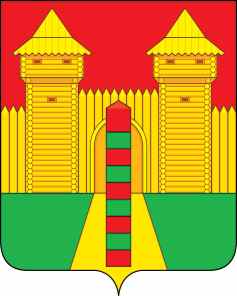 АДМИНИСТРАЦИЯ ПОНЯТОВСКОГО СЕЛЬСКОГО ПОСЕЛЕНИЯШУМЯЧСКОГО РАЙОНА СМОЛЕНСКОЙ ОБЛАСТИРАСПОРЯЖЕНИЕот 19 октября  2020 года                                                                         №8ст. Понятовка                                                           Об утверждении Перечня налоговых расходов Понятовского сельского поселения Шумячского района Смоленской области на 2021 год и плановый период 2022 и 2023 годы                     В соответствии со статьей 174.3 Бюджетного кодекса Российской Федерации,  постановлением Правительства Российской Федерации от 22 июня 2019 года № 796 «Об общих требованиях к оценке налоговых расходов субъектов Российской Федерации и муниципального образования», постановлением  Администрации Понятовского сельского поселения Шумячского района Смоленской области от 23.06.2020 №22 «Об утверждении Порядка формирования перечня     налоговых расходов  Понятовского сельского поселения Шумячского района Смоленской области и Порядка оценки налоговых расходов Понятовского сельского поселения Шумячского района Смоленской области»Утвердить перечень налоговых расходов Понятовского сельского поселения Шумячского района Смоленской области на 2021 год и плановый период 2022 и 2023 годы (прилагается).Настоящее     распоряжение     опубликовать   в      печатном    средстве      массовой информации  органов местного  самоуправления  Понятовского  сельского    поселения Шумячского района Смоленской области «Информационный вестник  Понятовского сельского поселения».Глава муниципального образованияПонятовского сельского поселенияШумячского района Смоленской области                                  Н.Б. БондареваПриложениек  Порядку  формирования перечняналоговых расходов Понятовскогосельского  поселения   Шумячскогорайона     Смоленской         областиПЕРЕЧЕНЬНАЛОГОВЫХ РАСХОДОВ ПОНЯТОВСКОГО СЕЛЬСКОГО ПОСЕЛЕНИЯ ШУМЯЧСКОГО РАЙОНА СМОЛЕНСКОЙ ОБЛАСТИна 2021 год и плановый период 2022 и 2023  годыN п/пНаименование налога (сбора), по которому нормативным правовым актом поселения предусматриваются налоговые льготы, освобождения и иные преференцииНаименование налоговой льготы, освобождения и иной преференцииРеквизиты  нормативного правового акта поселения, предусматривающего налоговую льготу, освобождение и иные преференцииКатегория получателей налоговой льготы, освобождения и иной преференцииУсловия предоставления налоговой льготы, освобождения и иной преференцииНаименование муниципальной программы, цели которой соответствуют налоговым расходам поселенияРеквизиты  нормативного правового акта поселения, предусматривающего утверждение муниципальной программы, цели которой соответствуют налоговым расходам поселенияЦель социально-экономической политики поселения, не относящаяся к муниципальным программамНаименование и значение показателя достижения цели социально-экономической политики поселения, не относящейся к муниципальным программамРеквизиты  нормативного правового акта поселения, предусматривающего цель социально-экономической политики поселения, не относящуюся к муниципальным программамДата вступления в силу  нормативного правового акта поселения, устанавливающего налоговую льготу, освобождение и иные преференции12345689101112131Земельный налогОсвобождение от уплаты налогаРешение Совета депутатов Понятовского сельского поселения от 13.11.2019 №21органы местного самоуправления  -Оптимизация финансовых потоковОптимизация финансовых потоков2Земельный налогОсвобождение от уплаты налогаРешение Совета депутатов Понятовского сельского поселения от 13.11.2019 №21Муниципальные бюджетные, автономные, казенные учреждения, полностью или частично финансируемых за счет средств местных бюджетовОптимизация финансовых потоковОптимизация финансовых потоков3Земельный налогОсвобождение от уплаты налогаРешение Совета депутатов Понятовского сельского поселения от 13.11.2019 №21участники и инвалиды ВОВ, ветераны и инвалиды боевых действий  Поддержка отдельных категорий гражданПоддержка отдельных категорий граждан4.Земельный налогОсвобождение от уплаты налогаРешение Совета депутатов Понятовского сельского поселения от 13.11.2019 №21Государственные бюджетные учреждения, созданные Смоленской областью в целях распоряжения объектами государственной собственности Смоленской областиОптимизация финансовых потоковОптимизация финансовых потоков5Налог на имущество физических лицСнижение ставки по налогу с 2% до 0,8%Решение Совета депутатов Понятовского сельского поселения от 13.11.2019 №22Плательщики налога для объектов налогообложения, включенных в перечень в соответствии с п.7 ст.378.2 НК РФПоддержка субъектов малого и среднего предпринимательстваПоддержка субъектов малого и среднего предпринимательства6Земельный налогОсвобождение от уплаты налогаРешение Совета депутатов Понятовского сельского поселения от 13.11.2019 №21Многодетные семьиПоддержка отдельных категорий гражданПоддержка отдельных категорий граждан7Земельный налогОсвобождение от уплаты налогаРешение Совета депутатов Понятовского сельского поселения от 13.11.2019 №21Граждане, достигшие 80 лет и старше, в отношении земельных участков, используемых для ведения личного подсобного хозяйстваПоддержка отдельных категорий гражданПоддержка отдельных категорий гражданЗемельный налогОсвобождение от уплаты налогаРешение Совета депутатов Понятовского сельского поселения от 13.11.2019 №21Инвесторы, реализующие инвестиционные проекты на территории Понятовского сельского поселения Шумячского района Смоленской области, налоговая льгота предоставляется в порядке, предусмотренном решением совета депутатов Понятовского сельского поселения Шумячского района Смоленской областиСоздание благоприятных условий для инвестиционной деятельностиСоздание благоприятных условий для инвестиционной деятельности